附件2生活垃圾分类标志分类标志的颜色、尺寸等要求应符合《生活垃圾分类标志GB/T-19095-2019》的规定。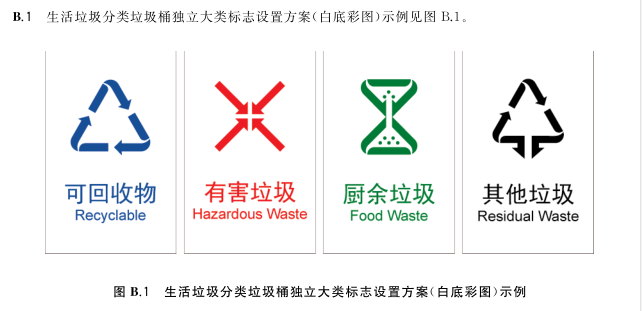 